Universität HohenheimFakultät Wirtschafts- und SozialwissenschaftenInstitut für VolkswirtschaftslehreLehrstuhl für Mikroökonomie insb. IndustrieökonomieProf. Dr. Ulrich Schwalbe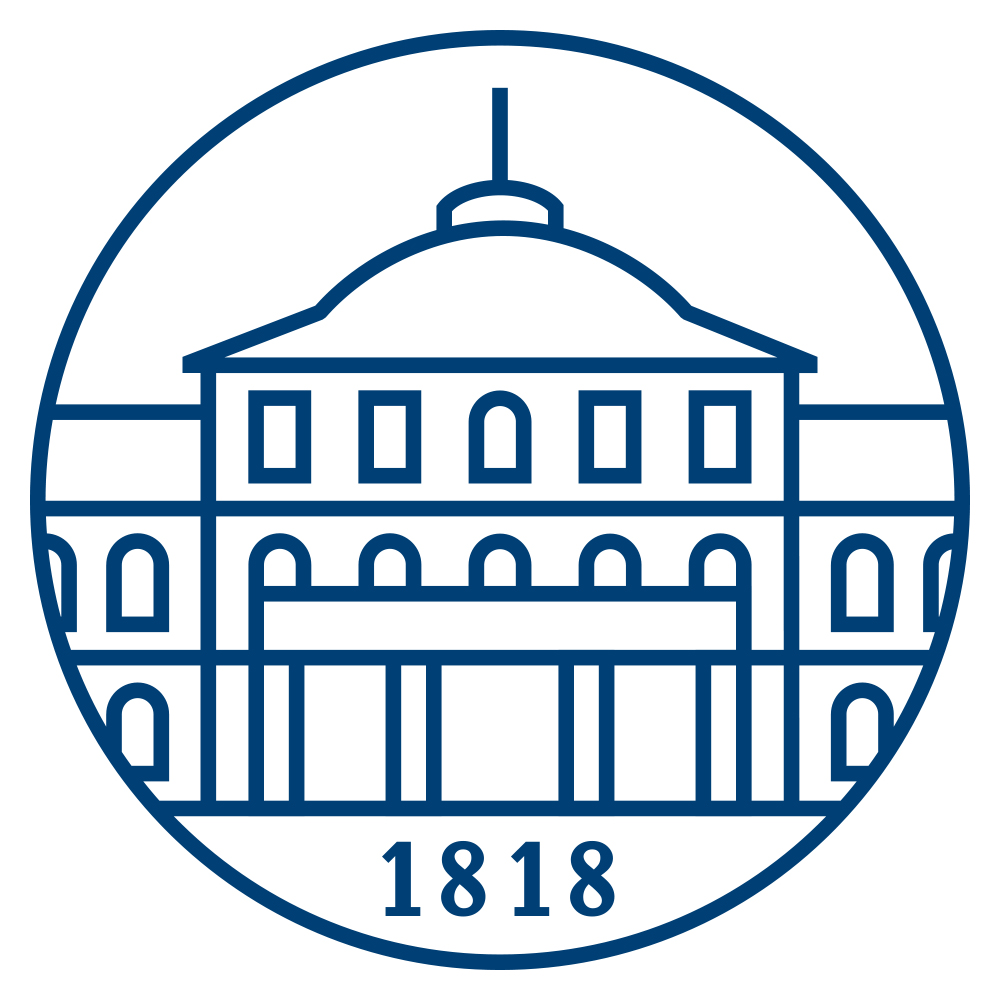 – Titel der Bachelorarbeit –Name:			Vorname NachnameMatrikelnummer:	XXXXXXAdresse:		Straße Hausnummer			PLZ StadtTelefonnummer:	XXXXXXE-Mail:		E-Mail-Adresse des VerfassersFachsemester:		X. SemesterBetreuer:		Name des BetreuersAbgabe:		TT.MM.JJJJ